Liebichwein Home Barrel Competition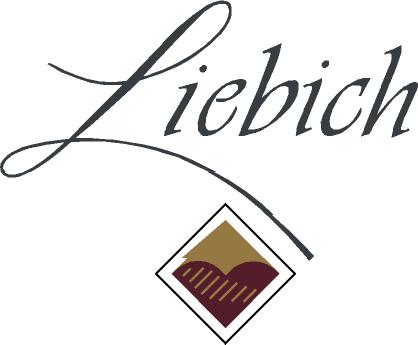 ENTRY FORMDate: ............................ Please complete a form for each entry and send along with a well-sealed 200mL sample and $10 entry fee to:Barrel CompetitionPO Box 916Rowland Flat SA 5352Alternatively, samples can be dropped off at the winery during Cellar Door Hours.Name.……..…..………………….……………….……………………………………………….….....     Contact Phone ………………………………………..Email ……………..…………………………….………………………………………………………………………...…………Postal Address ………………………………………………………………………………………………....……………….Sample approx. age.….…..…………………...........................……..   Barrel Size ………..............……. Grape variety or varieties ……………....................................................…………………………………. Other sample details ……………………..……..…………………………………………………………………………..ENTRIES DUE 1st JULY 2015RESULTS ANNOUNCED 26th JULY 2015www.liebichwein.com.auPlease call (08) 85244543 or email info@liebichwein.com.au for more information